Description about the building, which is suitable for business (for rent)Contact person: Simonas Tuska, 8 677 08977Photos: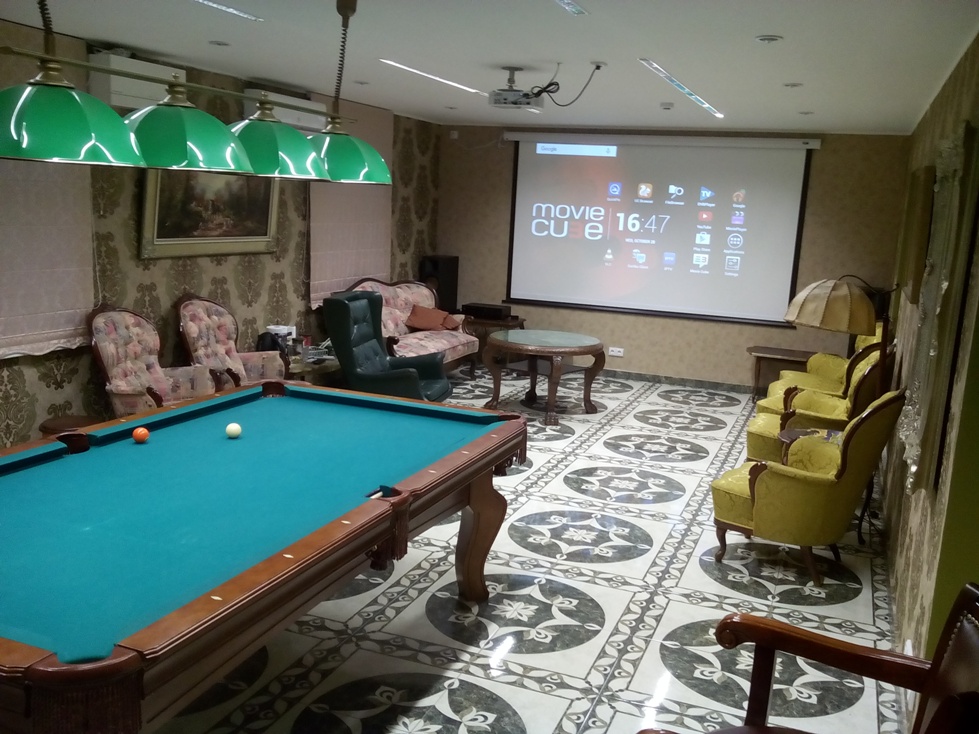 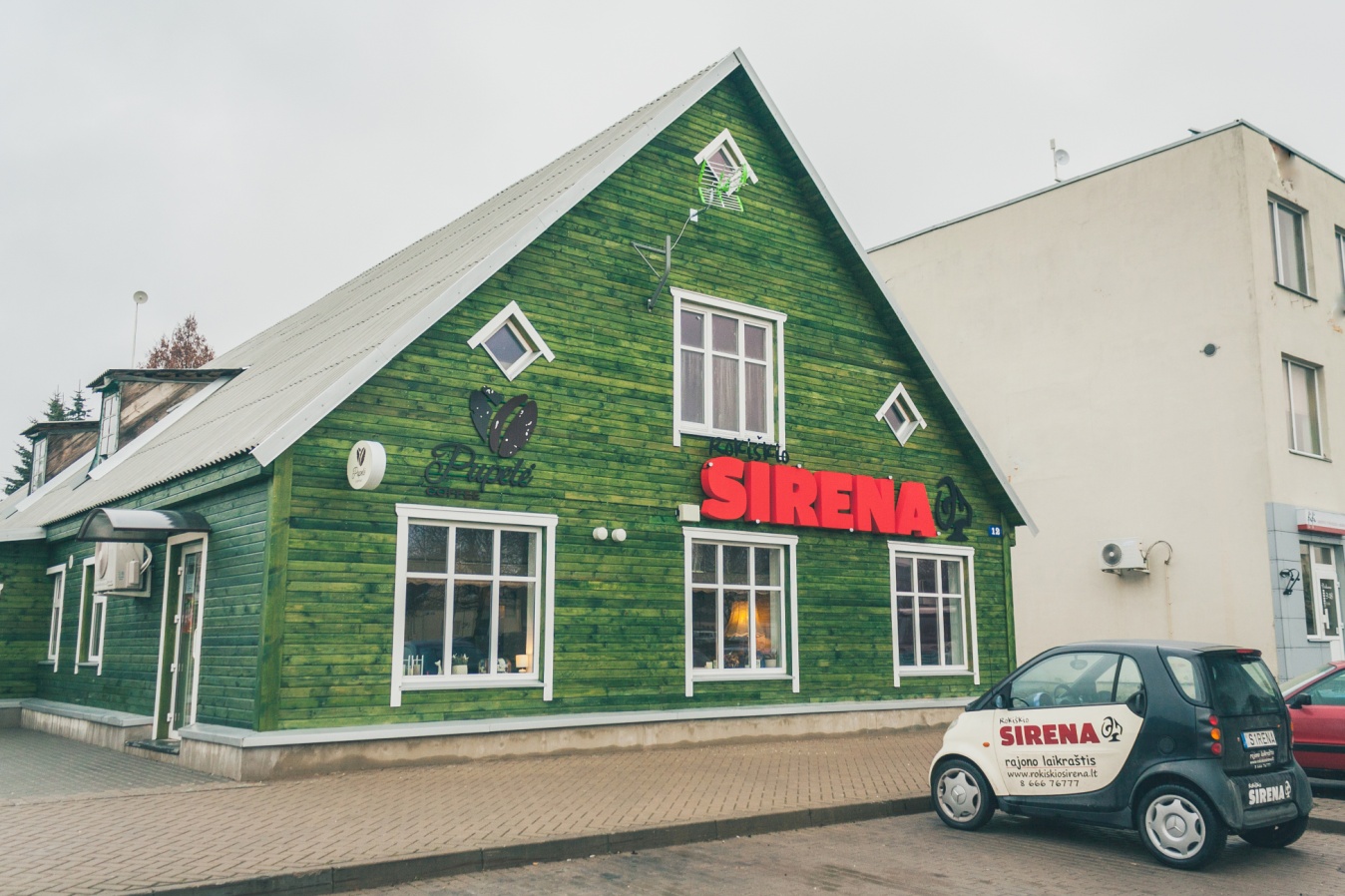 Building characteristicsBuilding characteristicsAddressNepriklausomybes square 12, Rokiskis (City centre)Short-term rent of a hall for presentations, conferences, discussions. The area of the hall is 45 sq.m. and is available for 15 persons. Audio and video equipment is available. Recuperation and conditioning systems are installed in the hall. The design is classic. We can arrange catering. It is not suitable for parties. Price for an hour – 10 EurShort-term rent of a hall for presentations, conferences, discussions. The area of the hall is 45 sq.m. and is available for 15 persons. Audio and video equipment is available. Recuperation and conditioning systems are installed in the hall. The design is classic. We can arrange catering. It is not suitable for parties. Price for an hour – 10 Eur